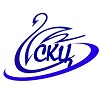 Муниципальное бюджетное учреждение культуры«Лебяжьевский Социально-культурный центр»/МБУК «Лебяжьевский СКЦ»/*****************************************************************************ЗаявлениеДиректору МБУК«Лебяжьевский СКЦ»Хлыстунову Д.М.Директору МБУК«Лебяжьевский СКЦ»Хлыстунову Д.М.от(должность работника)(фамилия полностью, инициалы)Прошу перенести мой ежегодный (основной, дополнительный) оплачиваемый отпуск                                   нужное подчеркнутьспона период сподата цифрамидата цифрамидата цифрамидата цифрамив связи суказать причину переноса отпускауказать причину переноса отпуска(дата)(подпись)(расшифровка подписи)